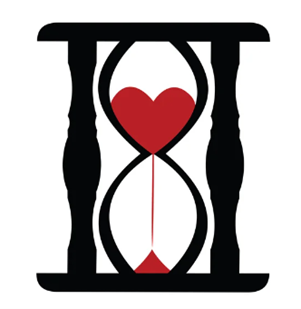 Progression in ScienceIncluding Early Years Foundation ageProgression in Design and Technology Last updated: 6/6/22 TD / 5.3.23 NDEYFSUnderstanding the world involves guiding children to make sense of their physical world and their community. The frequency and range of children’s personal experiences increases their knowledge and sense of the world around them – from visiting parks, libraries and museums to meeting important members of society such as police officers, nurses and firefighters. In addition, listening to a broad selection of stories, non-fiction, rhymes and poems will foster their understanding of our culturally, socially, technologically and ecologically diverse world. As well as building important knowledge, this extends their familiarity with words that support understanding across domains. Enriching and widening children’s vocabulary will support later reading comprehension.Disciplinary concepts/2nd order concepts (skills of a historian) are in bold.  Please use these in your LOsExamples and case studies throughout to help with planning for progression and assessment KS1 & KS2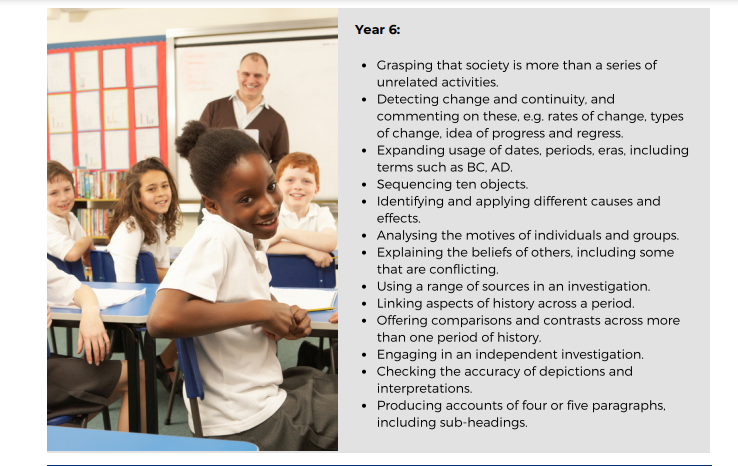 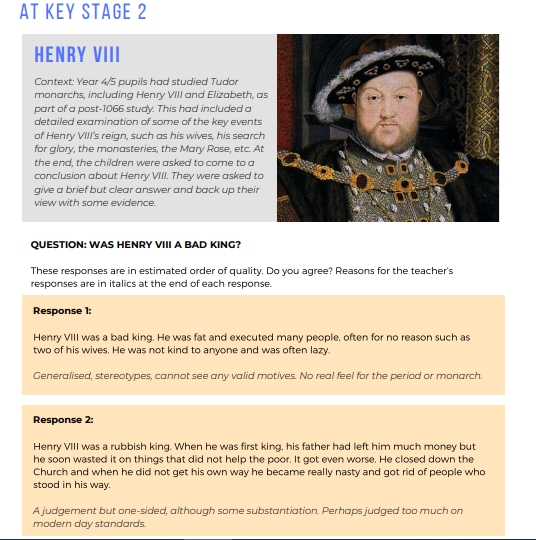 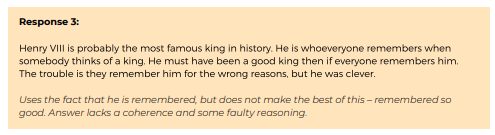 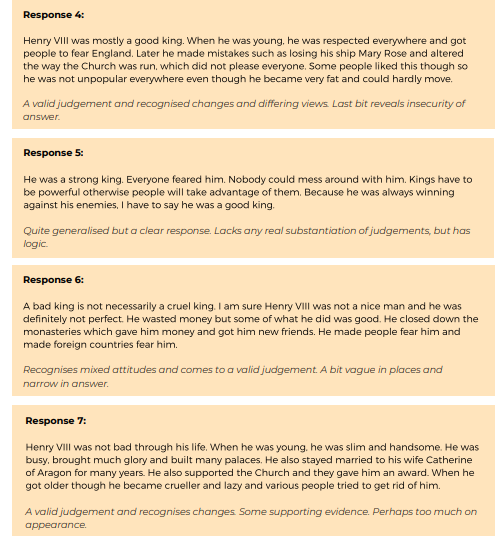 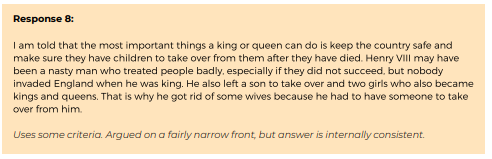 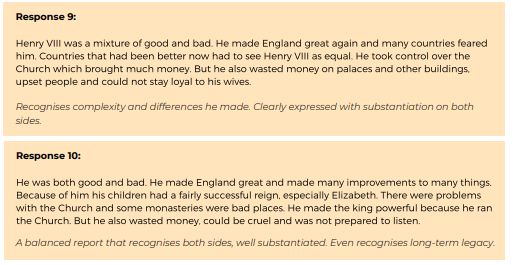 EYFSBirth to 33 to 4 year oldsReceptionEarly Learning GoalUnderstanding the WorldMake connections between the features of their family and other families.Begin to make sense of their own life-story and family’s history.Comment on images of familiar situations in the past.Know some similarities and differences between things in the past and now, drawing on their experiences and what has been read in class.  Understand the past through settings, characters and events encountered in books read in class and storytelling.What adults can do to support thisBe open to children talking about differences and what they notice. For example, when children ask questions like: “Why do you wear a scarf around your head?” or “How come your hair feels different to mine?” Point out the similarities between different families, as well as discussing differences.Spend time with children talking about photos and memories. Encourage children to retell what their parents told them about their life story and family.Present children with pictures, stories, artefacts and accounts from the past, explaining similarities and differences. Offer hands-on experiences that deepen children’s understanding, such as visiting a local area that has historical importance. Show images of familiar situations in the past, such as homes, schools, and transport. Look for opportunities to observe children talking about experiences that are familiar to them and how these may have differed in the past. Offer opportunities for children to begin to organise events using basic chronology, recognising that things happened before they were born.Present children with pictures, stories, artefacts and accounts from the past, explaining similarities and differences. Offer hands-on experiences that deepen children’s understanding, such as visiting a local area that has historical importance. Show images of familiar situations in the past, such as homes, schools, and transport. Look for opportunities to observe children talking about experiences that are familiar to them and how these may have differed in the past. Offer opportunities for children to begin to organise events using basic chronology, recognising that things happened before they were born.The National Curriculum for History (2014) aims to ensure that all pupils:The National Curriculum for History (2014) aims to ensure that all pupils:The National Curriculum for History (2014) aims to ensure that all pupils:The National Curriculum for History (2014) aims to ensure that all pupils:The National Curriculum for History (2014) aims to ensure that all pupils:Know and understand the history of these islands as a coherent, chronological narrative, from the earliest times to the present day: how people’s lives have shaped this nation and how Britain has influenced and been influenced by the wider worldKnow and understand significant aspects of the history of the wider world: the nature of ancient civilizations; the expansion and dissolution of empires; characteristic features of past non-European societies; achievements and follies of mankindGain and deploy a historically-grounded understanding of abstract terms such as ‘empire’, ‘civilization’, ‘parliament’, and ‘peasantry’Understand historical concepts such as continuity and change, cause and consequence, similarity, difference and significance, and use them to make connections, draw contrasts, analyse trends, frame historically-valid questions and create their own structured accounts, including written narratives and analyses (organization and communication)Understand the methods of historical enquiry, including how evidence is used rigorously to make historical claims and discern how and why contrasting arguments and interpretations of the past have been constructedGain historical perspective by placing their growing knowledge into different contexts, understanding the connections between local, regional, national and international history; between cultural, economic, military, political, religious and social history and between short and long-term timescalesKnow and understand the history of these islands as a coherent, chronological narrative, from the earliest times to the present day: how people’s lives have shaped this nation and how Britain has influenced and been influenced by the wider worldKnow and understand significant aspects of the history of the wider world: the nature of ancient civilizations; the expansion and dissolution of empires; characteristic features of past non-European societies; achievements and follies of mankindGain and deploy a historically-grounded understanding of abstract terms such as ‘empire’, ‘civilization’, ‘parliament’, and ‘peasantry’Understand historical concepts such as continuity and change, cause and consequence, similarity, difference and significance, and use them to make connections, draw contrasts, analyse trends, frame historically-valid questions and create their own structured accounts, including written narratives and analyses (organization and communication)Understand the methods of historical enquiry, including how evidence is used rigorously to make historical claims and discern how and why contrasting arguments and interpretations of the past have been constructedGain historical perspective by placing their growing knowledge into different contexts, understanding the connections between local, regional, national and international history; between cultural, economic, military, political, religious and social history and between short and long-term timescalesKnow and understand the history of these islands as a coherent, chronological narrative, from the earliest times to the present day: how people’s lives have shaped this nation and how Britain has influenced and been influenced by the wider worldKnow and understand significant aspects of the history of the wider world: the nature of ancient civilizations; the expansion and dissolution of empires; characteristic features of past non-European societies; achievements and follies of mankindGain and deploy a historically-grounded understanding of abstract terms such as ‘empire’, ‘civilization’, ‘parliament’, and ‘peasantry’Understand historical concepts such as continuity and change, cause and consequence, similarity, difference and significance, and use them to make connections, draw contrasts, analyse trends, frame historically-valid questions and create their own structured accounts, including written narratives and analyses (organization and communication)Understand the methods of historical enquiry, including how evidence is used rigorously to make historical claims and discern how and why contrasting arguments and interpretations of the past have been constructedGain historical perspective by placing their growing knowledge into different contexts, understanding the connections between local, regional, national and international history; between cultural, economic, military, political, religious and social history and between short and long-term timescalesKnow and understand the history of these islands as a coherent, chronological narrative, from the earliest times to the present day: how people’s lives have shaped this nation and how Britain has influenced and been influenced by the wider worldKnow and understand significant aspects of the history of the wider world: the nature of ancient civilizations; the expansion and dissolution of empires; characteristic features of past non-European societies; achievements and follies of mankindGain and deploy a historically-grounded understanding of abstract terms such as ‘empire’, ‘civilization’, ‘parliament’, and ‘peasantry’Understand historical concepts such as continuity and change, cause and consequence, similarity, difference and significance, and use them to make connections, draw contrasts, analyse trends, frame historically-valid questions and create their own structured accounts, including written narratives and analyses (organization and communication)Understand the methods of historical enquiry, including how evidence is used rigorously to make historical claims and discern how and why contrasting arguments and interpretations of the past have been constructedGain historical perspective by placing their growing knowledge into different contexts, understanding the connections between local, regional, national and international history; between cultural, economic, military, political, religious and social history and between short and long-term timescalesKnow and understand the history of these islands as a coherent, chronological narrative, from the earliest times to the present day: how people’s lives have shaped this nation and how Britain has influenced and been influenced by the wider worldKnow and understand significant aspects of the history of the wider world: the nature of ancient civilizations; the expansion and dissolution of empires; characteristic features of past non-European societies; achievements and follies of mankindGain and deploy a historically-grounded understanding of abstract terms such as ‘empire’, ‘civilization’, ‘parliament’, and ‘peasantry’Understand historical concepts such as continuity and change, cause and consequence, similarity, difference and significance, and use them to make connections, draw contrasts, analyse trends, frame historically-valid questions and create their own structured accounts, including written narratives and analyses (organization and communication)Understand the methods of historical enquiry, including how evidence is used rigorously to make historical claims and discern how and why contrasting arguments and interpretations of the past have been constructedGain historical perspective by placing their growing knowledge into different contexts, understanding the connections between local, regional, national and international history; between cultural, economic, military, political, religious and social history and between short and long-term timescalesKey Concept - Chronological Understanding Key Concept - Chronological Understanding Year 1Changes within living memory. Where appropriate, these should be used to reveal aspects of change in national lifeToys (Include family trees & familiar things old and new including toys)  Setting up a toy museumLocal link: Visit to care home, visit from museumSignificant historical events, people and places in their own localityArthur Hyde Dendy & George Bridgman - Paignton Pier, Oldway and local road namesHolidays now, contrasted with holidays in the past Local Link: beaches, pier, Oldway MansionUse timeline to show children when events took placeLearning Objectives:Sequence events or up to three related objects in chronological order Sequence stories from memory and personal memories                                     Key Concept  -   Range and Depth of Historical KnowledgeSignificant historical events, people and places in their own localitySubstantive Concepts to be covered:Culture & Society (to include social class, childhood)Leisure & EntertainmentChanges within living memory. Where appropriate, these should be used to reveal aspects of change in national lifeSubstantive Concepts to be covered:Culture & Society (to include social class, childhood and jobs)Leisure & EntertainmentCostumeTravel & TransportArchitecture & BuildingsSettlements & HomesTrade & IndustryKey concept:Continuity & Change (in & between periods)Learning Objectives:To tell the difference between past and present in their own and other people’s lives.  Listen to eye-witness accounts from grandparents/older adults in the community  - recognize, identify Key Concept:Causes & ConsequencesLearning Objectives:To recognize why people did things, why events happened and what happened as a resultKey Concept:Similarities & Differences (within a period/situation)Learning Objectives:To begin to suggest why something might be different – e.g. begin to describe similarities and differences in artefacts – reason, hypothesize, observeTo begin to use a range of sources to find out characteristic features of the pastTo make simple observations about different types of people, events, beliefs within a society – compare & contrast, categorize/classify, selectKey Concept:Significance (of events/people)Learning Objectives:Talk about people and places and why they are importantKey Concept - Historical InterpretationLearning Objectives:To look at books, videos, photographs, pictures and artefacts to find out about the past Key Concept - Historical EnquiryLearning Objectives:To identify different ways in which the past is represented To explore events, look at pictures and artefacts and ask questions, i.e. “which things are old and which are new?” or “What were people doing?” Look at objects from the past and ask questions, i.e. “what were they used for?” and try to answer Key Concept - Organisation & CommunicationLearning Objectives:To Sort events or objects into groups (i.e. then and now) To use timelines to order events or objects To tell stories about the past To talk, write and draw about things from the past, showing a knowledge and understanding of the periods and themes studiedVocabulary & unit specific conceptsUse vocabulary and phrases such as:, Tier 1/2: old, new, young, days, family, travel, transport, costume, toys, art, inventionTier 3: past, century, months, social class, timeline, chronology, homes - domestic life, ancestors, architecture, pioneerKey concept - Chronological UnderstandingYear 2The lives of significant individuals in the past who have contributed to national and international achievements.  Some should be used to compare aspects of life in different periodsExplorers:Sir Francis Drake Local Link: Buckland Abbey, Golden Hind, Torre Abbey and Spanish Barn, local museums (possible links to piracy)Events beyond living memory that are significant nationally or globallyGreat Fire of LondonIncludes Significant Individuals (Samuel Pepys). Fire of LondonLocal Links: Plymouth – remaining old houses, Plymouth Museum – Mayflower exhibition and the Mayflower steps (to understand the architecture of the time re: how the fire spread and to gain a flavour of life in the 17th Century) Use timeline to show children when events took placeUse timeline to show children when events took placeLearning Objectives:To recount changes in their own lives over time - sequence photographs etc from different periods in their lives. To describe memories of key events in their lives To Sequence artefacts closer together in time e.g. 3 to 4 events or objects using a scale the teacher has given me To use a simple timeline to sequence important events Key Concept  -   Range and Depth of Historical KnowledgeThe lives of significant individuals in the past who have contributed to national and international achievements.  Some should be used to compare aspects of life in different periodsSubstantive Concepts to be covered:Culture & Society (to include social class and aristocracy)Travel & TransportTrace & Industry (to include basic introduction to slave trade, piracy and trade routes)CostumeLeaders & MonarchyInvention, Engineering & DiscoverySettlements & Homes (to include Buckland Abbey)War, Battles & WeaponsEvents beyond living memory that are significant nationally or globallySubstantive Concepts to be covered:ArchitectureSettlements & Homes (to city & town planning)Invention, Engineering & Discovery (fire equipment)Culture & SocietyCostumeLeaders & MonarchyKey Concept:Continuity & Change (in & between periodsLearning Objectives: To identify similarities/differences between ways of life at different timesKey Concept:Causes & ConsequencesLearning Objectives:To look at evidence to give and explain reasons why people in the past may have acted in the way they did - observe, select, synthesize, empathize, reasoned judgement, justify, hypothesizeKey Concept:Similarities & Differences (within a period/situation)Learning Objectives:To make simple observations about different types of people, events, beliefs within a societyTo confidently describe similarities and differences in artefacts etc  - recognize, identify, explain, reason/speculate, observeKey Concept:Significance (of events/people)Learning Objectives:To study change through the lives of significant individuals To recount the main events from a significant event in history - recognize, identify, reason, summarize, compare & contrast, explain, evaluateKey Concept - Historical InterpretationKey Concept - Historical InterpretationLearning Objectives:To look at and use books and pictures, stories, eye-witness accounts, photographs, artefacts, historic buildings, museums, galleries, historical sites and the internet to find out about the past Key Concept - Historical EnquiryKey Concept - Historical EnquiryLearning Objectives:To identify different ways in which the past is represented To ask questions about the past – “what was it like for a…?” “What happened in the past?” “How long ago did… happen?” To use a wide range of information to answer questions To sequence a collection of artefacts, asking questions such as “What was this used for?” “When was it used?”To discuss the effectiveness of sources Key Concept - Organisation & CommunicationLearning Objectives:To describe objects, people or events from history Draw timelines to order events or objects or place significant people To communicate ideas about people, objects or events from the past through speaking, writing, drawing, role-play, re-enactment, storytelling and the use of IT		Vocabulary & unit specific conceptsUse vocabulary and phrases such as: Tier 1/2: before, after, now, later, transport, medicine, exploration, diet, war, costume, technology, victoryTier 3: recently, class system/social class, royalty/monarchy, pioneer, The Modern Era, timeline, architecture/castles/palaces, chronology, ethnicity, slavery, monarchy, settlements, inventions, empire, town planning, monuments (some of this vocabulary is to be used when revisiting prior learning)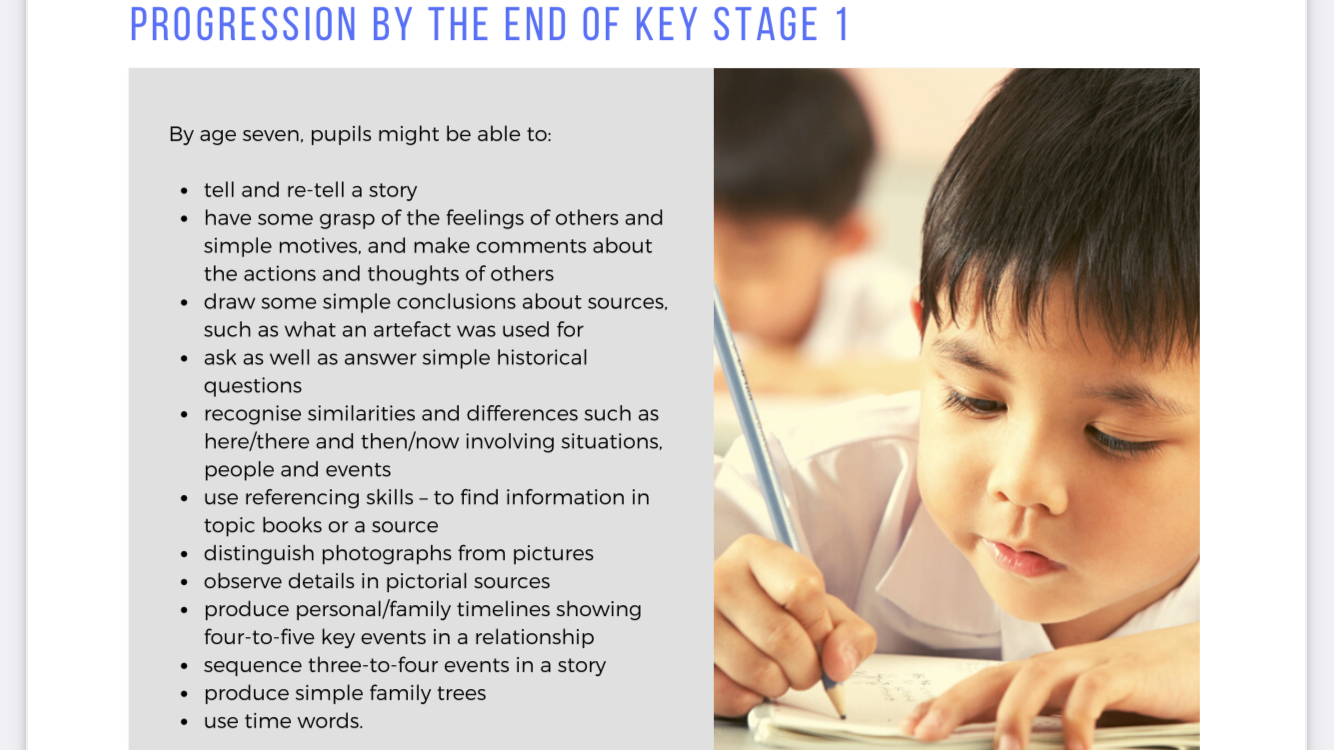 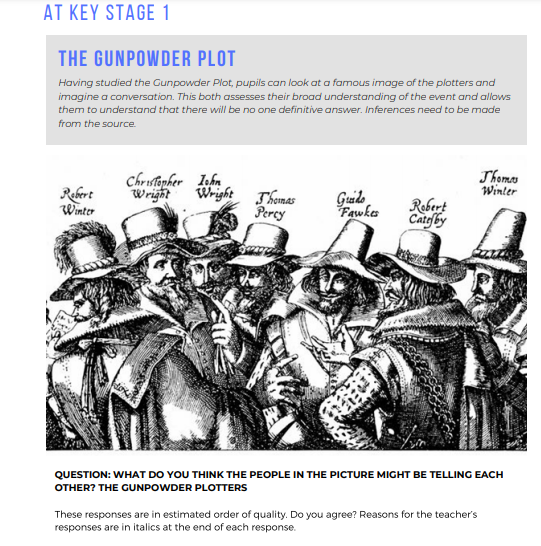 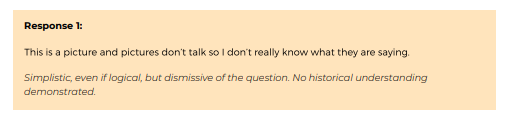 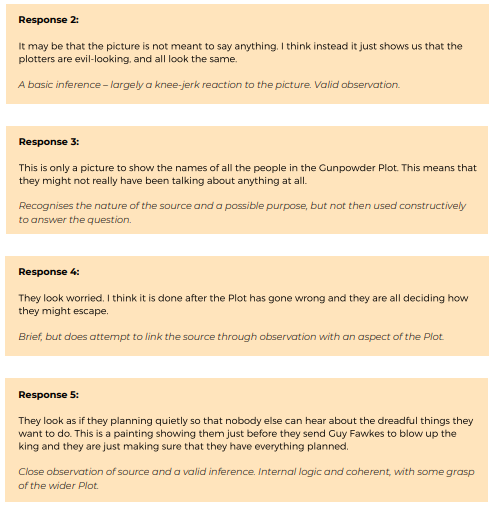 Key Concept - Chronological UnderstandingYear 3Pre-Roman Britain: pupils should be taught about changes in Britain from the Stone Age to the Iron Age The Stone Age to Iron Age Local Links: Dartmoor – Merrivale (Neolithic stone rows, circles and Neolithic & bronze age settlements Kent’s Cavern Ancient Greece: Pupils should be taught a study of Greek life and achievements and their influence on the western world Ancient Greece  Use timeline to show children when events took placeLearning Objectives:Place (sequence) the time studied on a timeline Sequence events or artefacts, understanding that a timeline can be divided into BC and AD (BCE and CE) Use dates & vocabulary related to the passing of time Key Concept  -   Range and Depth of Historical KnowledgePre-Roman Britain: pupils should be taught about changes in Britain from the Stone Age to the Iron Age Substantive Concepts to be covered:Trade & Industry (to include trading nationally and internationally)Culture & Society (to include immigration – e.g. Beaker Fold)Religion & BeliefsInvention, Engineering & Discovery (to include metals, tools, fire, the wheel etc)Settlements & HomesCostumeFood & FarmingAncient Greece: Pupils should be taught a study of Greek life and achievements and their influence on the western world Substantive Concepts to be covered:Culture & Society (to include social class, simple introduction to philosophy, medicine, education)Leisure & Entertainment (to include sports & Olympics)CostumeLeaders & Monarchy (to include simple politics, democracy, law & order)Settlements & HomesReligion & Beliefs (linked to architecture)Invasion (simple introduction) linked to War, Battles & Weapons and Empire & ColonyFood & FarmingKey Concept:Continuity & Change (in & between periodsLearning Objectives:To use evidence to find out about everyday lives of people in the period studied and compare with our life today – e.g. culture and leisure activities; clothes, way of life and actions of people of the past; buildings and their uses  - sequence, summarize, explain, evaluate, select, identify, categorize, reason, synthesizeKey Concept:Causes & ConsequencesLearning Objectives:To Identify reasons for and results of people’s actions - reason/speculate, describe, empathize, explain, summarize, synthesize, evaluate, hypothesize Key Concept:Similarities & Differences (within a period/situation)Learning Objectives:To describe similarities and differences between different periods, e.g. social, religious and ethnic diversityKey Concept:Significance (of events/people)Learning Objectives:To identify historically significant people and events in situationsTo study change through the lives of significant individuals - identify, recall, observe, sequence, compare & contrast, reason/speculate, summarize, explain, empathize, reasoned judgementKey Concept - Historical InterpretationLearning Objectives:To explore the idea that there are different accounts of history To Distinguish between different sources and evaluate their usefulnessKey Concept - Historical EnquiryLearning Objectives:To use documents, printed sources (e.g. archive materials) the internet, pictures, photographs, music, artefacts, historic buildings, visits to museums and galleries and visits to sites as evidence about the past To ask questions and find answers about the past, e.g. “How did people…?”  “What did people do for…?” To suggest sources of evidence to use to help answer questions Key Concept - Organisation & CommunicationLearning Objectives:To communicate ideas and present findings about the past using different genres of writing; drawing; diagrams; data-handling; drama role-play; re-enactment; storytelling To use dates and terms with increasing accuracy in their writing and presentations      To use IT to achieve the above Vocabulary & unit specific conceptsUse vocabulary and phrases such as: Tier 1/2: tools, treasure, hunting, trade, art, myths, temples, empire, farmingTier 3: century, decade, Paleolithic, Mesolithic, Neolithic, Bronze Age, Iron Age, weapons, invasion, settlements, food sources, religion/beliefs, burials, stone rows, stone circles, round houses, Dartmoor, Skara Brae, Stone Henge, megaliths, cremation, excarnation, barrows, cairns, archaeology, hill forts, social class/hierarchy, primary and secondary sources, timeline, chronology, technology/advancements, Greeks, Sparta, Parthenon etc, city states (some of this vocabulary is to be used when revisiting prior learning) 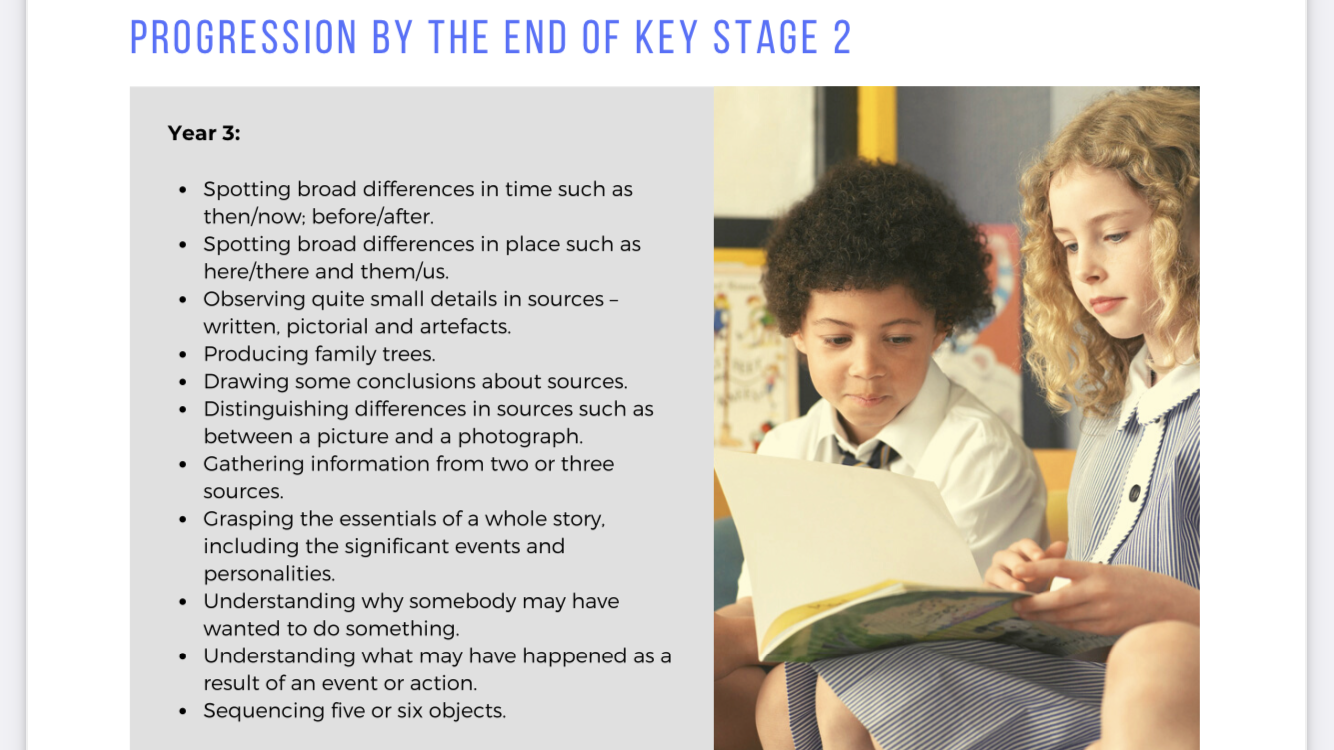 Key Concept - Chronological UnderstandingYear 4Local History: Pupils should be taught about an aspect of local historyThe Victorians- Local studyThe Victorians and Brunel – atmospheric railway, Paignton Pudding etcLocal Links: Visit station – steam train, trip on a steam train, model railway at Brixham Museum, Torquay Museum, BygonesRoman Britain: Pupils should be taught about the Roman Empire and its impact on BritainRoman BritainWhat was life like in the Roman period and how was Britain changed?  Lasting influenceLocal Links: Exeter (Isca) & Exeter Museum & city walls, Exeter Museum, Underground passages Learning Objectives:To place (sequence) events from the period studied on a timeline To divide recent history into present, using 21st century and the past, 20th and 19th centuries – recognize, categorize/classifyTo use terms related to the period and begin to date events To begin to put names, places and dates of significant events from the past onto a timeline - sequenceTo understand more complex terms and vocabulary (see below) Key Concept  -   Range and Depth of Historical KnowledgeRoman Britain: Pupils should be taught about the Roman Empire and its impact on BritainSubstantive Concepts to be covered:Culture & Society (to include social class & aristocracy)Trade & Industry (to include trading nationally and internationally)ArchitectureTravel & Transport (to include roads)CostumeFood & FarmingInvasionLeaders & Monarchy (to include law & order)Inventions, Engineering & DiscoveryLocal History: Pupils should be taught about an aspect of local historySubstantive Concepts to be covered:Invention, Engineering & Discovery linked to Travel & TransportCulture & Society (to include social class) Settlements & Homes Trade & Industry Leisure & Entertainment Leaders & Monarchy Costume Key Concept:Continuity & Change (in & between periodsLearning Objectives:To use evidence to demonstrate knowledge and understanding when describing features of past societies and periods - identify, select, recall, reason, categorize, observe, compare & contrast, summarize, synthesize, explain, justify, reasoned judgement, apply, evaluate, critique, informed conclusionTo Identify and explain change and continuity within and across periodsKey Concept:Causes & ConsequencesLearning Objectives:To describe how some of these past events or people from the past affect life today - apply, describe, observe, select, categorize, synthesize, select, explain, compare & contrast, empathize, evaluate, recall, informed conclusion, reason, summarizeTo identify and give reasons for, results of, historical events, situations and changes - apply, describe, observe, select, categorize, synthesize, select, explain, compare & contrast, empathize, evaluate, recall, informed conclusion, reason, summarizeKey Concept:Similarities & Differences (within a period/situation)Learning Objectives:To use evidence to show how the lives of rich and poor people from the past differed  - apply, describe, observe, select, categorize, synthesize, select, explain, compare & contrast, empathize, evaluate, recall, informed conclusion, reason, summarizeTo identify some ideas, beliefs, attitudes and experiences of men, women and children from the past  - apply, describe, observe, select, categorize, synthesize, select, explain, compare & contrast, empathize, evaluate, recall, informed conclusion, reason, summarizeTo describe similarities and differences between people, events and artefacts studied - apply, describe, observe, select, categorize, synthesize, select, explain, compare & contrast, empathize, evaluate, recall, informed conclusion, reason, summarizeKey Concept:Significance (of events/people)Learning Objectives:To identify historically significant people and events in situations Key Concept - Historical InterpretationLearning Objectives:To look at different versions of the same event in history and identify differences To know and understand that people in the past represent events or ideas in a way that persuades others (propaganda) Key Concept - Historical EnquiryLearning Objectives:To use documents, printed sources (e.g. archive materials) the internet, pictures, photographs, music, artefacts, historic buildings, visits to museums or galleries and visits to sites to collect evidence about the past To ask questions and find answers about the past e.g. “what was it like for a.… during…?” To suggest sources of evidence from a selection provided to help answer questionsKey Concept - Organisation & CommunicationLearning Objectives:To communicate ideas about the past using different genres of writing; drawing; diagrams; data-handling; drama role-play; re-enactment; storytelling  To discuss the most appropriate way to present information with regard to audience Use IT to achieve the above Use dates and terms correctly in their writing and presentations Vocabulary & unit specific conceptsUse vocabulary and phrases such as: Tier 1/2: myths, law, economy, trade, women, transport, war, ships, food, tools, treasureTier 3: citizens, , worship, empire, slaves, armies, architecture, archaeology, timeline, chronology, inventions, industry, tourism, education, empire, , medicine, engineering, warfare, fleet, civilization, exploration, monarchy/royalty, siege, defences, social class/hierarchy, servants, battlements, fortification, weapons, primary and secondary sources, century, decade, after, before, during,  BC, AD, BCE, CE, after, Victorians, The Modern Era, Roman, invasion, settlements, religion, republic, calendar, technology/advancements, town planning, legacy (some of this vocabulary is to be used when revisiting prior learning)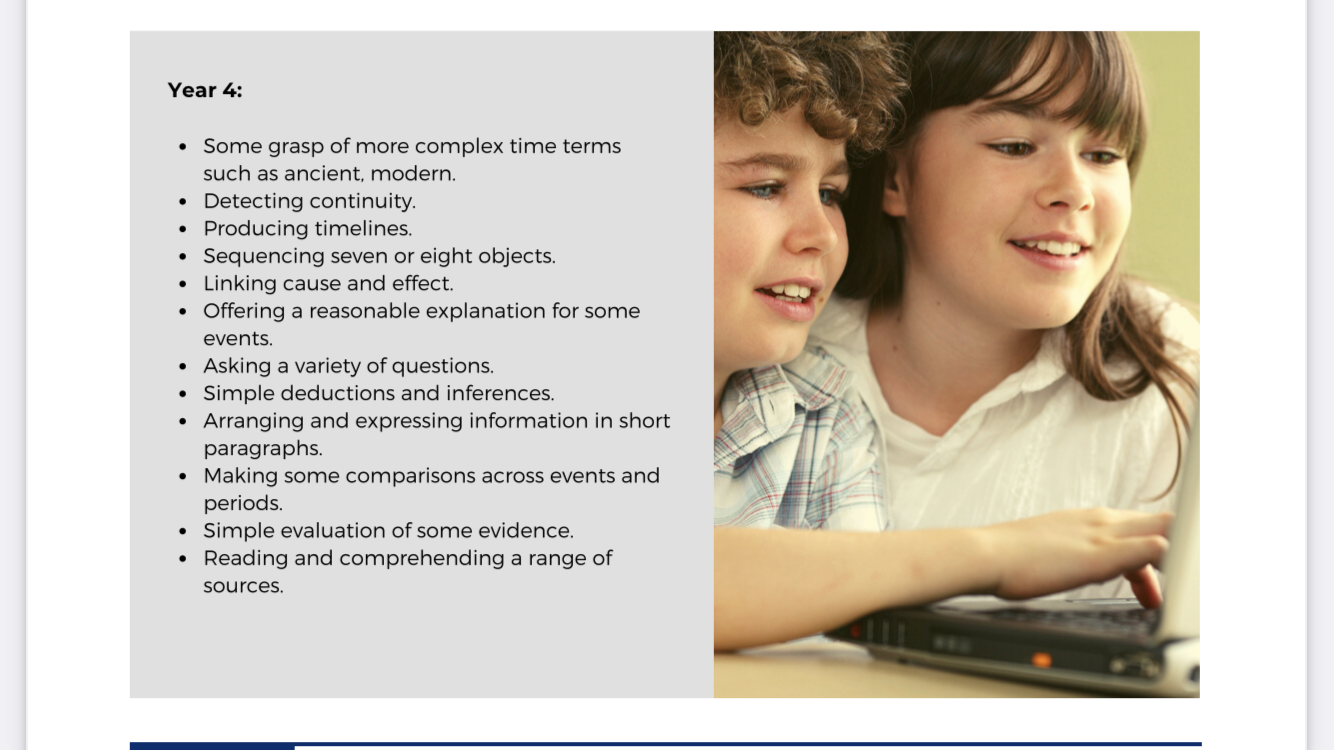 Key Concept - Chronological UnderstandingYear 5Pupils should be able to identify some social, cultural, religious and ethnic diversities of societies studied in Britain and the wider world                 Ancient EgyptLocal Links: Torquay Museum Egyptian exhibition           Anglo Saxons & Vikings: Pupils should be taught about the Viking and Anglo-Saxon struggle for the Kingdom of England to the time of Edward the ConfessorAnglo Saxons and VikingsUse timeline to show children when events took placeLearning Objectives:To use timelines to place and sequence local, national and international events To know and sequence key events of time studied To sequence historical periods To use relevant terms and period labels To make comparisons between different times in history – identify changes within and across historical periods To describe events using vocabulary and phrases as belowKey Concept  -   Range and Depth of Historical KnowledgePupils should be able to identify some social, cultural, religious and ethnic diversities of societies studied in Britain and the wider world Ancient EgyptSubstantive Concepts to be covered:Culture & Society (to include social class & aristocracy, art, music etc) Invasion Invention, Engineering & Discovery (to include pyramids, tombs, statues, hieroglyphs etc)Leaders and Monarchy Costume Empire & Colony Religion & Beliefs (to include changes under Akhenaten) Food, farming and tradeAnglo Saxons & Vikings: Pupils should be taught about the Viking and Anglo-Saxon struggle for the Kingdom of England to the time of Edward the ConfessorSubstantive Concepts to be covered:Culture & Society  Leisure & Entertainment Food & Farming Costume Settlements & Homes Travel & Transport Invasion linked with War, battles & Weapons Trade & Industry Religion & Beliefs (include church & state and disagreements – Synod of Whitby) Leadership & Monarchy (to include politics, taxation law & order) KingdomsKey Concept:Continuity & Change (in & between periodsLearning Objectives:To identify changes and links within and across the time periods studied, e.g. religion, houses, society, technology Key Concept:Causes & ConsequencesLearning Objectives:To illustrate some causes and consequences of the main events, situations and changes in the periods studied Key Concept:Similarities & Dfferences (within a period/situation)Learning Objectives:To identify some social, cultural, religious and ethnic diversities of societies studied in Britain and the wider world Key Concept:Significance (of events/people)Learning Objectives:To consider the significance of events, people and developments in their context and in the presentKey Concept - Historical InterpretationLearning Objectives:To understand that some evidence from the past is propaganda, opinion or misinformation and that this affects interpretations of history To give reasons why there may be different accounts of history Use a wide range of information to answer questions To discuss the effectiveness of sources Key Concept - Historical EnquiryLearning Objectives:To use documents, printed sources (e.g. archive materials) the internet, pictures, photographs, music, artefacts, historic buildings, visits to museums and galleries and visits to sites to collect evidence about the past To choose reliable sources of evidence to answer questions, realizing that there is often not a single answer to historical questions To investigate own lines of enquiry by posing questions to answer To realize that there is often not a single answer to historical questions Key Concept - Organisation & CommunicationLearning Objectives:To present structured and organized findings to communicate ideas about the past using different genres of writing; drawing; diagrams; data-handling; drama role-play; re-enactment; storytelling  To use IT to achieve the above To use dates and terms accurately To plan and present a self-directed project or research about the period studied, choosing the most appropriate format for the intended audienceVocabulary & unit specific conceptsUse vocabulary and phrases such as: Tier 1/2: farming, tools, treasure, ships, trade, art, writing, battle, raid, defeatedTier 3: settlements, weapons,  invasion, food sources, religion/beliefs/worship, Pagans, Synod of Whitby, Valhalla, myths & legends, Valkyrie, burials,  social class/hierarchy, archaeology, runes, Sutton Hoo, architecture, chronology, royalty, armies, conquer, Danegeld, York, kingdoms, monastery, longships, slaughter, pillage, berserker, exiled, Norway, Lindisfarne, Northern Britain – Scotland, timeline, century, decade, primary and secondary sources (some of this vocabulary is to be used when revisiting prior learning)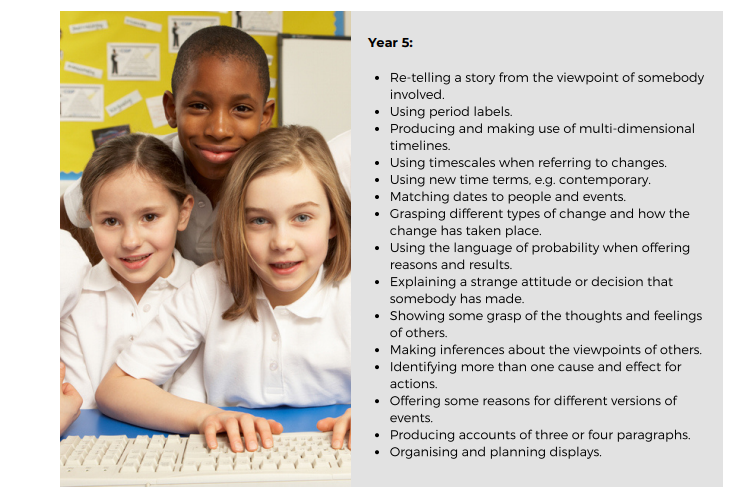 Key Concept - Chronological UnderstandingYear 6Extended chronological study: Pupils should be taught a study of an aspect or theme in British history that extends pupils’ chronological knowledge beyond 1066WWIILocal Links: Battery Gardens, memorial, Jewish Graveyard, blitzes in Exeter and Plymouth, Slapton SandsNon-European Study: Pupils should be taught about a non-European society that provides contrasts with British history – one study chosen from: Early Islamic civilization, including a study of Baghdad c. AD 900; Mayan civilization c. AD 900; or Benin (West Africa) c. AD 900 - 1300Kingdom of Benin Circa AD 900 – 1300 but to include Benin being ‘absorbed’ into the British Empire in 19th century and the Benin Bronzes (should we be allowed to keep them?)Key Concept  -   Range and Depth of Historical KnowledgeExtended chronological study: Pupils should be taught a study of an aspect or theme in British history that extends pupils’ chronological knowledge beyond 1066Substantive Concepts to be covered:Culture & Society (to include social class, rationing, shelters – those that could afford their own and communal shelters, arrival of American troops and black American troops) Invasion (to include blitzes and Slapton Sands – D-Day Landings)War, Battles & Weapons (to include key battles, borders etc., Battle of Britain, link back to WWI)Leaders and Monarchy (to include parliament, politics, propaganda, spies, parties, international leaders, ‘Dig for Victory’ etc Treaty of Versailles, the weakness of the League of Nations and the British policy of appeasement)Transport (to include tanks, D-Day landings, Dunkirk etc, aircraft)Inventions, Engineering & Discovery (to include Enigma machine – code cracking, Turing, ‘Battleships’ - women plotting U-boats etc, RADAR)Religion & Beliefs (to include basic introduction to Nazism as a belief system as well as a political party)Costume (to include every day but also military)Non-European Study: Pupils should be taught about a non-European society that provides contrasts with British history – one study chosen from: Early Islamic civilization, including a study of Baghdad c. AD 900; Mayan civilization c. AD 900; or Benin (West Africa) c. AD 900 - 1300Kingdom of Benin Substantive Concepts to be covered:Leaders & Monarchy Culture & Society (to include social class/hierarchy) Settlements & Homes Clothes Food & Farming Leisure & Entertainment Invasion (to include the sacking of Benin by the British in C19th) Religion & Beliefs Key Concept:Continuity & Change (in & between periodsLearning Objectives:To Show identified changes on a timeline and know key dates for characters and events of periods studied - select, categorize, sequence, recallTo make links with some features of past societies, e.g. ancient civilizationsKey Concept:Causes & ConsequencesLearning Objectives:To give own reasons why changes may have occurred, backed up with evidence - compare, contrast, recall, reason, summarize, synthesize, explain, empathize, informed conclusion, reasoned judgement, justify, apply, evaluate, critique, hypothesizeTo describe how some changes affect life today Key Concept:Similarities & Differences (within a period/situation)Learning Objectives:To select reliable sources of factual evidence to describe: *houses and settlements; culture and leisure activities; clothes, way of life and actions of people; buildings and their uses; people’s beliefs, religion and attitudes; things of importance to people; differences between the lives of the rich and poor To compare and contrast between people, events and artefacts studied - observe, categorize, reason, synthesize, explain, informed conclusion, reasoned judgement, justify, apply, evaluate, critiqueKey Concept:Significance (of events/people)Learning Objectives:To consider/explain the significance of events, people and developments in their context and in the presentKey Concept - Historical Interpretation Key Concept - Historical Interpretation Learning Objectives:To evaluate evidence to choose the most reliable forms To consider ways of checking the accuracy of interpretations – fact or fiction and opinion To know and understand that people both in the past have a point of view and that this can affect interpretation To give clear reasons why there may be different accounts of history, linking this to factual understanding of the past Key Concept - Historical EnquiryKey Concept - Historical EnquiryLearning Objectives:To use documents, printed sources (e.g. archive materials) the internet, pictures, photographs, music, artefacts, historic buildings, visits to museums and galleries and visits to sites to collect evidence about the past To choose reliable sources of evidence to answer questions, realizing that there is often not a single answer to historical questions To investigate own lines of enquiry by posing questions to answer To form own opinions about historical events from a range of sourcesKey Concept - Organisation & Communication Key Concept - Organisation & Communication Learning Objectives:To communicate ideas about the past using different genres of writing; drawing; diagrams; data-handling; drama role-play; re-enactment; storytelling  To plan and present a self-directed project about the period studied or an in-depth study concentrating on one aspect of history, for example, warfare or costume since 1066.  This must be presented in an organized and clearly structured way with awareness of the intended audience To make accurate use of specific dates and terms To use IT to achieve the above Vocabulary & unit specific conceptsUse vocabulary and phrases such as:Tier 1/2: transport, communication, medicine, borders, navy, engineeringTier 3: soldiers, primary and secondary sources, technology, inventions, education, kingdom, chiefs, officials, warriors, astronomy, calendars, literature, aristocracy, servants, empire, merchants, rainforest,  palaces, temples, agriculture, industry, courts, religion/beliefs, blitzes, bombings, Slapton, Operation Tiger etc, civilization, soldiers, skirmishes,  military clothing, fleets, transport,  parliament, air fleet, continent,  military, propaganda, uniforms, rebellion, siege, defences, factories, land army, air-raid shelters, air-raids, black-outs, evacuees, segregation, treaties, legacy (some of this vocabulary is to be used when revisiting prior learning)